Year 5/6 Classroom Teacher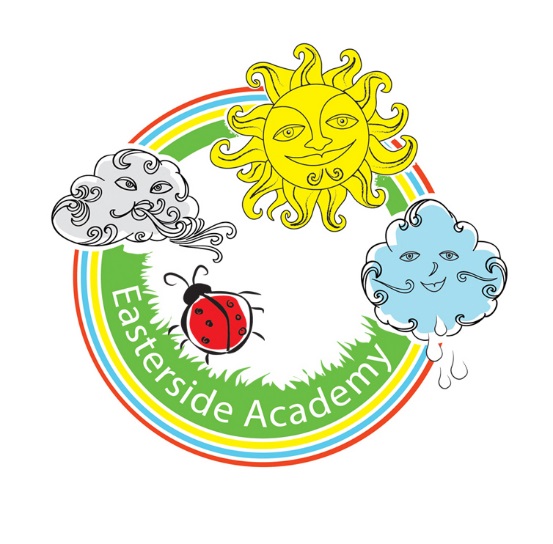 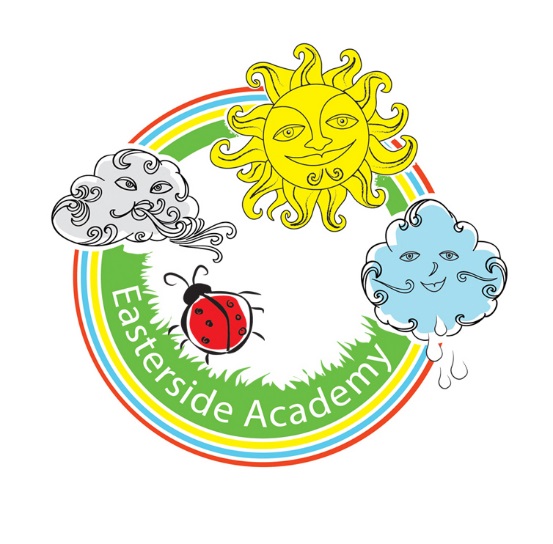 Easterside AcademyErith GroveEastersideMiddlesbroughTS4 3RGTel: 01642 273006Fax: 01642 273011Website: www.eastersideacademy.co.uk Email: contact@eastersideacademy.co.uk Principal:	           Mrs D LinacreSalary: 		MPS Hours: 		Full Time

Contractual Status: 	Fixed Term – 1st September 2021 – 31st August 2022Required for: 1st September 2021 (Maternity Cover)We are looking to appoint an outstanding, enthusiastic and reflective teacher who can offer a dynamic approach to working with children. Applicants should be comfortable delivering the national curriculum, creating vibrant and engaging lessons for learners in the process.  Easterside Academy is a caring and supportive school, where we celebrate the achievement of all our pupils and strive towards continuous improvement.  The successful candidate will join a creative team, committed to raising standards and providing quality teaching and learning for all, across the curriculum, both indoors and out. Our school ethos is one of commitment to the education of the whole child, fostering parental and community engagement and nurturing a sense of belonging.The successful applicant must be able to:Demonstrate outstanding teaching and learning overtimeShow that they are great at motivating children and inspiring them to learnBring fresh ideas to this role, using their skills and expertise to make an impactContribute to the wider school context and be an exceptional team playerBe flexible and adaptableBe passionate about children’s learning and well beingForm excellent relationships with children, staff and parentsEasterside Academy is committed to the professional development of all staff.We welcome applications from newly qualified as well as experienced teachers. Please indicate curriculum strengths and interests.Easterside Academy is part of ‘The Enquire Learning Trust’. www.enquirelearningtrust.org We offer a lively, inclusive learning environment where every child and member of staff is valued and ‘given the chance to shine’. Visits to the school are welcomed - Please contact the main school office.Closing date: 12 noon Tuesday 15th June 2021Short Listing: Wednesday 16th June 2021Interviews: Wednesday 23rd June 2021Application packs are available from the school Please email: contact@eastersideacademy.co.uk Or phone: 01642 273006 to have an application e-mailed over to you.Alternatively you can call into the school in person to collect a pack.
Easterside Academy is committed to safeguarding and promoting the welfare of children and young people and expects all staff and volunteers to share this commitment. Safer recruitment practice and pre-employment checks will be undertaken before any appointment is confirmed. This post is subject to an enhanced Disclosure and Barring Service (DBS) check.
